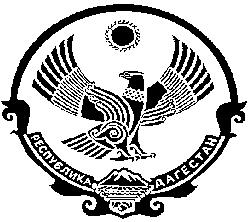                               СОБРАНИЕ  ДЕПУТАТОВ                МУНИЦИПАЛЬНОГО ОБРАЗОВАНИЯ                             «БЕЖТИНСКИЙ УЧАСТОК»368410, Республика Дагестан, Бежтинский участок, с. Бежта«10» марта  2023г                         с. Бежта                                               №_____РЕШЕНИЕОб увековечении памяти погибшего при защите Отечества. В соответствии с Положениями ст.2 Закона Российской Федерации от 14 января 1993 года №4292-1 «Об увековечении памяти погибших при защите Отечества» и в целях увековечения памяти кавалера  Ордена Мужества (посмертно) Расулова Анвара Магомедовича, уроженца и жителя сел. Нахада Цунтинского района Республики Дагестан, погибшего при выполнении боевого задания на Украине, Собрание депутатов МО «Бежтинский участок»                                                        РЕШИЛО:1.Присвоить имя Расулова Анвара Магомедовича,  кавалера  Ордена Мужества(посмертно) МКОУ «Нахадинская СОШ» администрации муниципального образования «Бежтинский участок».          2. Настоящее решение опубликовать в газете «Бежтинский вестник» и разместить на официальном сайте администрации МО «Бежтинский участок».          3. Настоящее решение Собрания депутатов МО «Бежтинский участок» направить главе МО «Бежтинский участок» для исполнения. Председатель Собрания депутатов  МО «Бежтинский участок»                                                  С.С.Джабуев